FORM FOUR PHYSICS PRACTICALMARKING SCHEMEQuestion 1 	P.d (V) – each point ½ mk max 4 points = 2mks 	I (A) – each point ½ mk max 4 points = 2mks 	R  - All points correct 			= 2mks 	1/I A-1 – all points correct 		= 1mk 						7mks 	(d) 	Axis – labelled with units – 1mk 	Scale – uniform and simple and should accommodate all points – 1mk 	Plotting – at least 6 points – 2mks 	Line – straight with positive gradient passing through 4 correctly plotted points 1mk 												5mks 	(e) Slope, S Δ = 1/I / ΔR 		= (19 – 8.8) x 10-1	(1) (intervals)		    4.5 – 1.5 		= 1.02  (1) (evaluation)		    3.0 		= 0.34 A-1 -1  (1) (Accuracy)		 S = 0.33 + 0.01		Range (0.32 – 0.34) 	3mks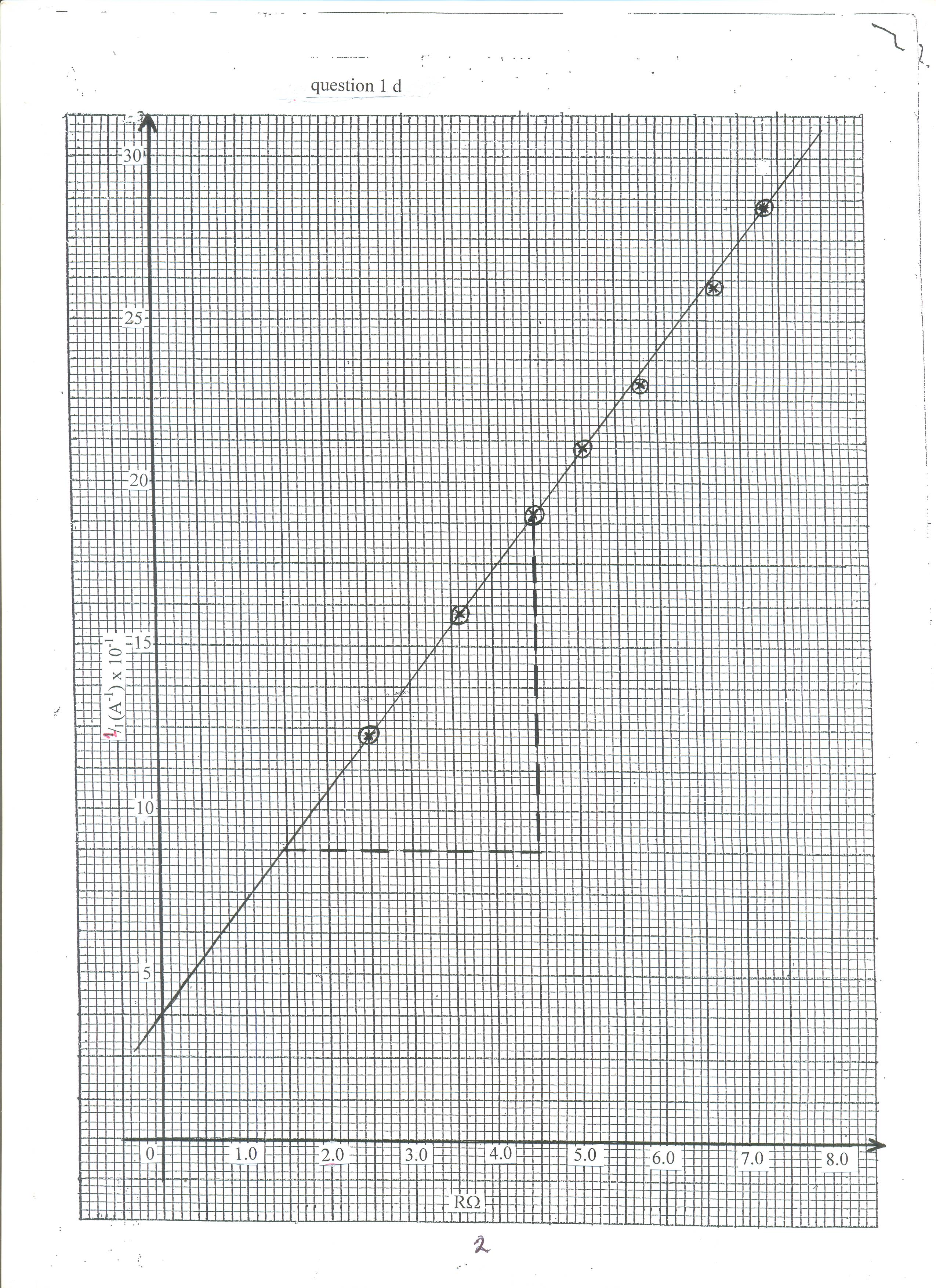 2.(f) 1 = 1.R +   r 	     I      E      E	Y = MX + C 	I = slope, S, = 0.34 	E 	E = I 	=    1   = 2.94 V 	    Slope   0.34 				3mks 	r = y – intercept 	E 	r = y – intercept x E 		= 3.8 x 10-1 x 2.94		= 1.117 					2mks Question 2 	PART A 	(a) G = 50.0 + 2.0 cm 	(b) 			Each point ½ mk + 0.1  (3mks)	(c)  		Axis – label with units – 1mk 		Scale  - uniform and simple 			Can accommodate all the points 1mk 		Plotting – all points correctly plotted – 2mks 		Line – straight, passing through four (4) 			Correctly plotted points 	1mk 							5mks	(d) Slope S, Δd =  16 – 0  =     16     = 0.9143 		       Δ x     17.5 – 0        17.5 							2mks 	(e) (i) W = 100 x 10 = 1N 		     1000		F = SW = 0.9143							2mks 	(ii) U = W – F 		= 1 – 0.9143 		= 0.0857 N 							2mks 3. 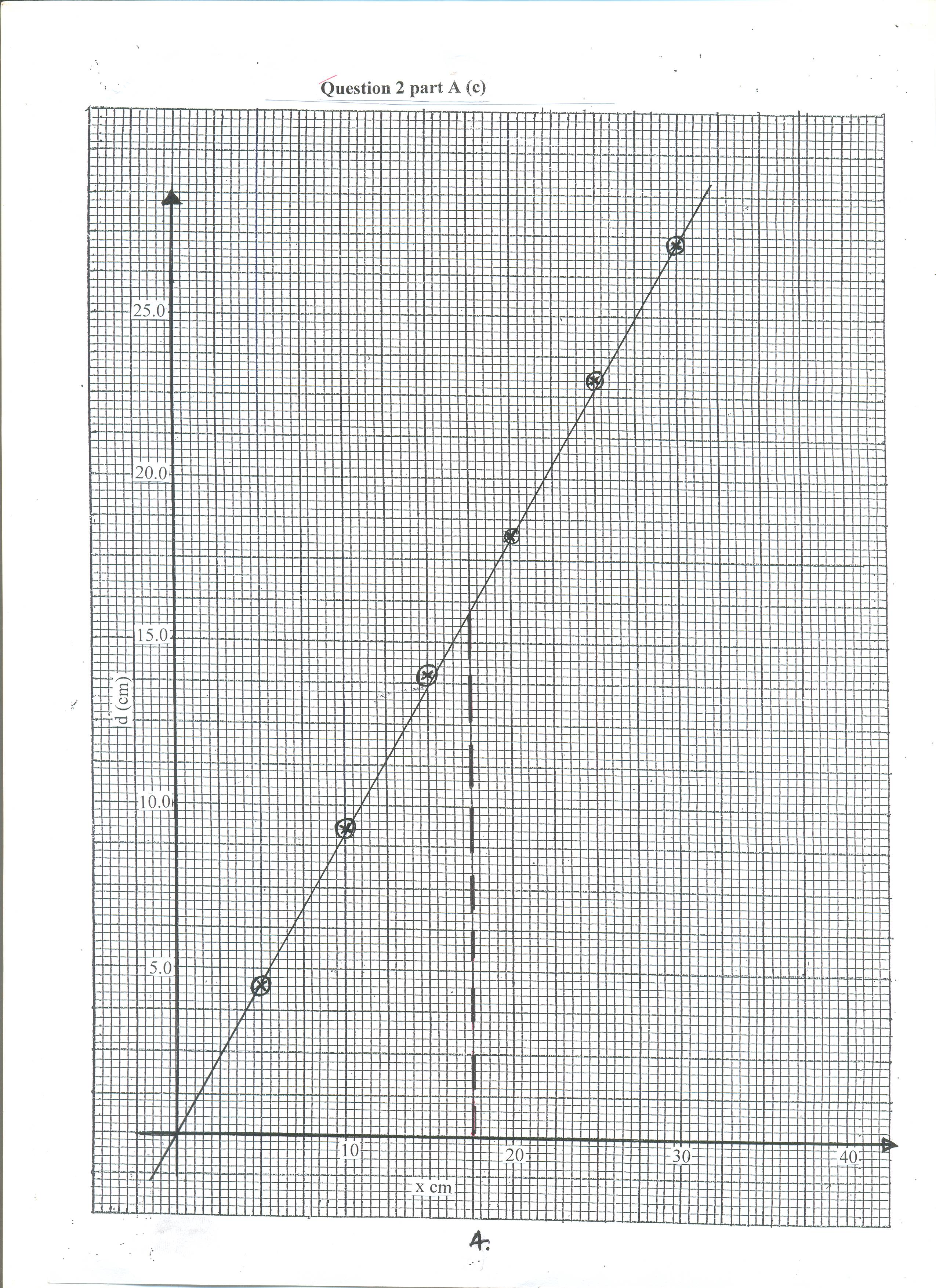 4Question 2 part A (c)PART B 
	(a) t = 28.53 + 0.02 1	     T = t/20 = 1.4265  ½ 	(b) T2 = 4π2L  ½ 		    g 		g = 4π2 x 0.5		      (1.4265)2  ½ 		    = 9.700 ½          (3mks)		NB g = 10 + 1  PART C 	(a) h = 20.0 + 2cm 	 (b) h = 20 = 10cm + 1.0	       2     2 						(2mks)L (cm) 0.20.40.50.60.70.91.0+ 0.01+ 0.001p.d (V)2.052.252.352.402.452.502.55+ 0.01+ 0.001I (A)0.8250.6250.5250.4750.4250.3750.350+ 0.01+ 0.001R (  )2.4853.6004.4765.0535.7656.6677.286+ 0.01+ 0.0011/I (A-1)1.2121.6001.9052.1052.3532.6672.857+ 0.01+ 0.001+ 0.01+ 0.001x (cm)5.010.015.020.025.030.0d (cm)4.59.314.018.423.027.0